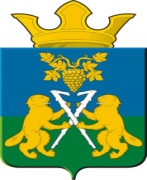 АДМИНИСТРАЦИЯНИЦИНСКОГО СЕЛЬСКОГО ПОСЕЛЕНИЯСЛОБОДО-ТУРИНСКОГО МУНИЦИПАЛЬНОГО РАЙОНАСВЕРДЛОВСКОЙ ОБЛАСТИП О С Т А Н О В Л Е Н И Еот 5 марта 2021 годас. Ницинское№ 55О предоставлении разрешения Открытому акционерному обществу «Межрегиональная распределительная сетевая компания Урала»на использование части земельного участка с кадастровым номером 66:24:1901001:257Рассмотрев заявление представителя ОАО «МРСК Урала» - «Свердловэнерго» Анны Алексеевны Бузмаковой, действующего по доверенности от 15.01.2021г. № 02/2021 (ОГРН 1056604000970, ИНН 6671163413) о выдаче разрешения на использование земельных участков, руководствуясь пунктом 3 статьи 39.36 Земельного кодекса Российской Федерации, постановлением Правительства Российской Федерации от 03.12.2014 № 1300 «Об утверждении перечня видов, размещение которых может осуществляться на землях или земельных участков, находящихся в государственной или муниципальной собственности, без предоставления земельных участков и установления сервитутов», постановлением Правительства Российской Федерации от 10.06.2015 № 482-ПП «Об утверждении порядка и условий размещения объектов, виды которых устанавливаются Постановлением Российской Федерации, на землях или земельных участках, находящихся в государственной или муниципальной собственности, без предоставления земельных участков и установления сервитутов», Федеральным законом № 131 от 6.10.2003 г. «Об общих принципах организации местного самоуправления», Уставом Ницинского сельского поселения,ПОСТАНОВЛЯЮ:Разрешить Открытому акционерному обществу «МРСК Урала» использование части земельного участка, с кадастровым номером 66:24:1901001:257, категория земель – земли населенных пунктов, вид разрешенного использования – автомобильный транспорт, находящегося в постоянном (бессрочном) пользовании Администрации Ницинского сельского поселения, согласно схеме границ предполагаемых к использованию земель или части земельного участка на кадастровом плане территории с указанием координат характерных точек границ (прилагается), в целях строительство ответвления ВЛ 0,4 кВт «Быт» от ТП-2355 и установка ПКУ-0,4 кВт, входящих в ЭСК ПС «Красная Слобода» 110/10 кВт (электроснабжение базовой станции/оборудования сотовой связи находящихся по адресу: Слободо-Туринский район, с. Бобровское, ул. Бобровская, 10 метров на северо-восток от дома № 43, ООО «Екатеринбург-2000») (0,015 км, 1 шт.) сроком на 2 года 11 месяцев.Установить, что в соответствии со ст. 39.35 Земельного кодекса Российской Федерации в случае если использование земельного участка, разрешение на использование, которого выдано в соответствии с п. 1 настоящего постановления, привело к порче либо уничтожению плодородного слоя почвы в границах такого земельного участка, ОАО «МРСК Урала» обязано:1) привести такие земли или земельные участки в состояние, пригодное для их использования в соответствии с разрешенным использованием;2) выполнить необходимые работы по рекультивации таких земель или земельных участков.Установить, что в случае предоставления земельного участка физическому или юридическому лицу действие разрешения на использование земельного участка, разрешение на использование, которого выдано в соответствии с п. 1 настоящего постановления, прекращается по истечении одного месяца со дня уведомления Администрацией Слободо-Туринского муниципального района ОАО «МРСК Урала» о предоставлении земельного участка таким лицам.Контроль по исполнению настоящего постановления оставляю за собой.Глава администрации Ницинского сельского поселения                                                            Т.А. Кузеванова